..................................................................	....................................................................................................................................(inwestor: imię, nazwisko, adres)..................................................................	          (telefon kontaktowy)					Komenda Powiatowa								Państwowej Straży Pożarnej 								            w Pabianicach								95-200 Pabianice, ul. Kilińskiego 4ZAWIADOMIENIE	Na podstawie art. 29 ust. 4 pkt 3 lit. c ustawy – Prawo budowlane zawiadamiam o zakończeniu budowy urządzeń fotowoltaicznych pod adresem:………………………………………………………………………………………………………(nazwa obiektu)………………………………………………………………………………………………………(adres)Parametry techniczne obiektu oraz instalacji:……………………………….		       		      ……………………………………...    (miejscowość, data)							   (podpis wnioskodawcy)Załączniki:Kserokopia dokumentu potwierdzającego uzgodnienie instalacji z rzeczoznawcą do spraw zabezpieczeń przeciwpożarowych.Oświadczenie wykonawcy instalacji potwierdzające jej wykonanie zgodnie z aktualnie panującymi przepisami. Dokument powinien posiadać datę oraz podpis wykonawcy lub kierownika robót instalacyjnych ze wskazaniem uprawnień energetycznych.W przypadku występowania przeciwpożarowego wyłącznika prądu należy przedłożyć protokół przeglądu okresowego wraz z oświadczeniem potwierdzającym odcięcie zasilania do inwertera (strona AC) oraz/lub urządzeń zasilania rezerwowego w  przypadku zadziałania urządzenia przeciwpożarowego.Powierzchnia całkowita budynku [m2]:Kubatura budynku [m3]:(wpisać wartość lub podać informację, czy wynosi powyżej 1000 m3) Liczba kondygnacji:Przewidywana liczba osób w obiekcie:Miejsce instalacji paneli fotowoltaicznych:(grunt, garaż wolnostojący, bud. gospodarczy, bud. mieszkalny jednorodzinny, bud. mieszkalny wielorodzinny, bud. użyteczności publicznej, bud. produkcyjno-magazynowy, itp.)Kategoria instalacji PV:(instalacja: zewnętrzna, na dachu pochyłym, na dachu płaskim, zintegrowany system dachowy, na fasadzie, zintegrowany system fasadowy)Moc instalacji fotowoltaicznej [kWp]:Ilość zainstalowanych paneli:Ilość inwerterów/mikroinwerterów:Zastosowany system zarządzania wyprodukowaną energią:(ON-GRID - występuje integracja z ogólną siecią energetyczną,OFF-GRID – indywidualny magazyn energii bez podłączenia do ogólnej sieci energetycznej)Uzgodnienie z rzeczoznawcą do spraw zabezpieczeń przeciwpożarowych:Czy występują instalacje przeciwpożarowe:(np. przeciwpożarowy wyłącznik prądu, oddymianie przeciwpożarowe, system sygnalizacji pożarowej, dźwiękowy system ostrzegawczy, awaryjne oświetlenie ewakuacyjne, itp.)Czy występują źródła zasilania rezerwowego:(np. agregat prądotwórczy, zestaw UPS) Czy wykonano oznaczenie instalacji fotowoltaicznej zgodnie z PN-HD 60364-7-712:(w jednym z miejsc: rozdzielnia główna budynku, obok głównego licznika energii (jeśli oddalony od rozdzielni głównej), obok głównego wyłącznika prądu, w rozdzielnicy, w której przyłączona jest instalacja fotowoltaiczna do instalacji elektrycznej budynku)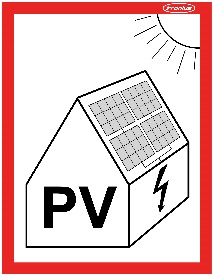 